DETOUR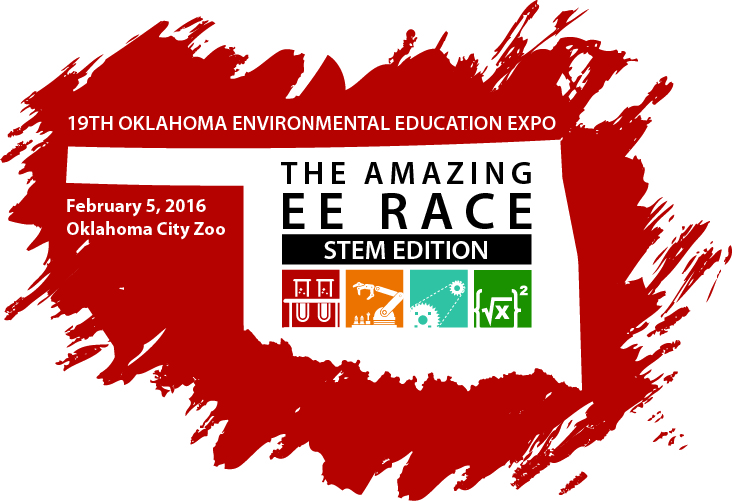 Team Name:	OKEECC 1  (Brown 1)Exhibit or Area of Zoo:	Grizzly BearList the observation, or discrepant event, that prompted your curiosity.They are on sleep because of winter?Black bears are out and Grizzly bears are out?What SCIENCE questions or prompts come to mind?How they are able to smell so far away?Why they sleep for winter?What TECHNOLOGY questions or prompts come to mind?How long they hibernate?What type of food they eat?What ENGINEERING questions or prompts come to mind?Why bears have long claws?What MATH questions or prompts come to mind?How fast they run compared to us?DETOURTeam Name:	OKEECC 1  (Brown 1)Exhibit or Area of Zoo:	Night Flying AnimalsList the observation, or discrepant event, that prompted your curiosity.Some bats are on the ground.What SCIENCE questions or prompts come to mind?How they find food and catch them so fast?What TECHNOLOGY questions or prompts come to mind?Why bats are not to bark?What ENGINEERING questions or prompts come to mind?How are their arms used?What MATH questions or prompts come to mind?How many bones are in wing?DETOURTeam Name:	OKEECC 1  (Brown 1)Exhibit or Area of Zoo:	Snakes in Oklahoma TrailsList the observation, or discrepant event, that prompted your curiosity.Snakes and turtles are in the same cage.What SCIENCE questions or prompts come to mind?Why they have different color patterns?What TECHNOLOGY questions or prompts come to mind?Compare and contrast different types of snakes.What ENGINEERING questions or prompts come to mind?Why they shed skin and how often?What MATH questions or prompts come to mind?Do all snakes have the same pattern?DETOURTeam Name:	OKEECC 1  (Brown 1)Exhibit or Area of Zoo:	TurtlesList the observation, or discrepant event, that prompted your curiosity.There were 2 different types of turtles in one exhibit.What SCIENCE questions or prompts come to mind?Where do turtles live?What TECHNOLOGY questions or prompts come to mind?How can they see under water?Why are their feet different?What ENGINEERING questions or prompts come to mind?What is the difference between a soft shell and hard shell?What MATH questions or prompts come to mind?How many spines are on the alligator snapping turtle?How many claws do they have?